Russian Sport  Choreography Federation
All Russian Majorettes & Baton Twirling FederationINTERNATIONAL OPEN CUP5 - 6. 05. 2017Moscow, Russia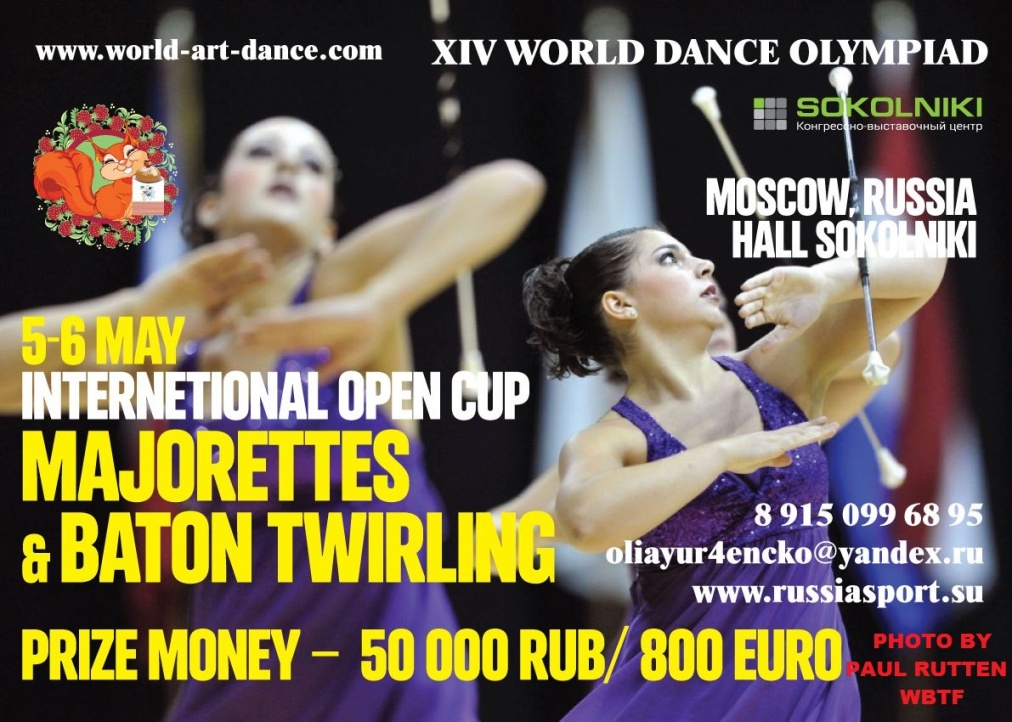 The competition is governed by the rules of  RSCF, WBTF, NBTA, IFMS.  Place of competitionCongress and Exhibition Center "Sokolniki" (The nearest metro station – Sokolniki)05/05 - Hall 2 (Pavilion 4.1)06/05 – Hall 3 (Pavilion 3)Competition disciplines Majorettes1) Stage performances solo-formations- Solo with equipment BAT, POM, 2 BAT, FLAG- Duo-trio with equipment BAT, POM, 2 BAT, FLAG- Miniformation with equipment BAT, POM, FLAG, MIX, 2 BAT, DRUM2) Group stage performances with equipment BAT, POM, FLAG, MIX, SHOW, DRUM3) Marching parade with equipment BAT4) Marching parade with equipment POM Contact informationAll Russian Majorettes & Baton Twirling Federatione-mail: oliayur4encko@yandex.ruhttp://www.russiasport.suhttps://www.facebook.com/groups/945012785520856/Age categories Cadettes (KAD): 1. primary 8-11 years: 2009, 2008, 2007, 2006 2. exception granted, only to 2005 (12 years) Juniors (JUN): 1. primary 12 -14 years: 2005, 2004, 2003 2. exception granted, only to 2002 (15 years) Seniors (SEN): 
1. basic 15 years and over: 2002, 2001, 2000, 1999, 1998, 1997, 1996, 1995, 1994, 1993, 1992, 19912. exception granded 1990Registration fees + entry feeGroups                    100 EUR
Groups + March    150 EUR
Solo                          10 EUR  
Duo-trio                  20 EUR 
Miniformations      40 EUR Further information:1. Costs associated with the payment are charged to the payer, the participant2. Registration fee is not refundable3. Unintended payments will be refunded upon discretition and confirmed clearance4. Participant will receive an invoice (proof of payment), the billing address will be taken from the applicationPayment of contributions in cash on the spot competition
AccommodationInformation here:    http://russiasport.su/accomodationCateringThe organizer provides catering only for registered participants.Food provisions provided only during competition days.Information here:    http://russiasport.su/cateringTransferInformation here:    http://russiasport.su/transferMusicMajorettes should use only the music that they brought with them. Media:  CDs (not more than 1 track on each medium with the name of the city and dance group). 
Participants must also have their tracks copied on CD and USB.RegistrationApplication forms are available on the website:  http://russiasport.su/registration ArrivalMain entrance to Sokolniki director’s office (between Pavilions 4 and 4а)
Information for drivers. Entry to the park territory must be paid.There is a special technical entry for buses with participants that is available only on preliminary request. Buses and cars should be parked only out of parl territory.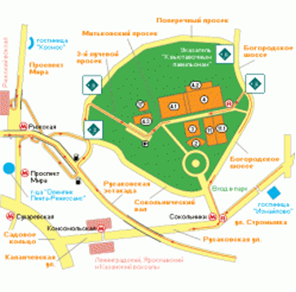 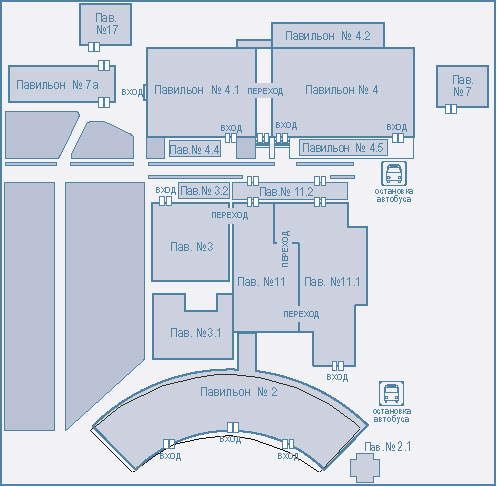 Entrance Fee for attendants and audienceFree entrance is available for the following groups of people:Teachers and heads of dance groups which take part in the Olympiad (during the days of their dance disciplines)Participants of the Olympiad during the days of their dance disciplinesChildren up to 7 yearsCategory 2 disabilitiesWar participants and veterans.Families with many children are given 50% discount.Note. Free entrance is provided ONLY if corresponding documents are presented.Taking photographs and videosEveryone who wants to take photos or videos at the Olympiad is to buy a special ticket 
for 6 euro/ 350 rub for each day of the Olympiad.Programme (Preliminary)Ticket cost
When buying from 1.02 to 01.04Ticket cost
When buying from 1.04 to 27.04Ticket cost
When buying on competition5 MAY11 euro / 700 rub13 euro/ 800 rub16 euro/ 1000 rubThe ticket allows to be at the venue for the whole day and visit all the programmes and pavilions6 MAY11 euro / 700 rub13 euro/ 800 rub16 euro/ 1000 rubThe ticket allows to be at the venue for the whole day and visit all the programmes and pavilions              05.05.201606.05.2016
   BATON CADETS •	teams march•	solo•	duo-trio•	mini•	teams stage
BATON JUNIORS •	teams stage•	solo•	duo-trio•	mini
•	teams march


BATON SENIORS•	teams stage•	solo,•	duo-trio•	mini•	teams march
    POM-POM CADETS •	teams stage•	solo,•	duo-trio•	mini•	teams march
POM-POM JUNIORS•	teams stage•	solo,•	duo-trio•	mini
•	teams march
POM-POM SENIORS•	teams stage•	solo,•	duo-trio•	mini•	teams march2 BATON CADETS •	solo•	duo-trio•	mini
2 BATON JUNIORS •	solo•	duo-trio•	mini
2 BATON SENIORS •	solo•	duo-trio•	miniFLAG•	Cadets 
(solo, due-trio, mini, teams stage)•	Juniors 
(solo, due-trio, mini, teams stage)•	Senior 
(solo, due-trio, mini, teams stage)TWIRLINGSHOWCadets JuniorsSenior
MIX

•	Cadets (mini, teams stage)•	Juniors (mini, teams stage)•	Senior (mini, teams stage)Medal ceremony
MIX

•	Cadets (mini, teams stage)•	Juniors (mini, teams stage)•	Senior (mini, teams stage)Medal ceremony
DRUMS

•	Cadets (mini, teams stage)•	Juniors (mini, teams stage)•	Senior (mini, teams stage)Medal ceremonyMedal ceremony